The past month was extremely hectic as lawmakers worked to clear their slate of pressing issues before breaking for summer recess. Lawmakers are not expected to return to session until after the November election.  Capital Budget – F.Y. 2023-2024The General Assembly passed the state’s capitol appropriations bill for FY 2023-2024 (HB 687) on June 1st. Of the over $3.5 billion included in the bill, more than $1.1 billion will go toward the Intel microchip plant coming to Licking County. The $1.1 billion in assistance will include: several changes to new and existing state tax incentives specifically targeting the "mega project,” the Ohio Onshoring Incentive, a water reclamation plant, local water and sewer infrastructure improvement projects, and road upgrades. Some of the larger line items included in the bill are:$608 million in matching funds for K-12 buildings through the Facilities Construction Commission.$557 million in PWC money distributed through regional planning districts.$515 million for Department of Natural Resources projects.$457 million for college and university facilities.$353 million for state prisons.$179 million for the Department of Administrative Services.$103 million for juvenile facilities.$86 million for the Department of Agriculture.For a more detailed breakdown of the projects included by county, please click here.Most of the funding in the bill was originally presented by the Office of Budget and Management (OBM) as coming through state-backed debt sales.  Governor DeWine and other legislative leaders, however, agreed to use as much as $3 billion in current surplus funds to pay for the projects in lieu of issuing bonds to reduce or eliminate planned debt issuances under the package. When OMB Director Kimberly Murnieks presented testimony on the bill before the House and Senate Finance Committees, she noted that using the state's surplus funds to cover the costs of the projects could save the state $1.5 billion over the 18-year bond retirement period and $200 million in debt service in future operating budgets. Other Legislative ActivityThe legislature also passed $500 million in federal pandemic relief funds aimed at helping Appalachian communities. The legislation (HB 377), which originally contained $422 million in American Rescue Plan Act funding for local governments, was amended by the Senate Finance Committee to include funding for a grant program designed to help Ohio’s 32 Appalachian counties. The program will be administered by the Department of Development and will focus on infrastructure, workforce, and health care initiatives. Governor Mike DeWine highlighted the Appalachian grant program earlier in the year during his State of the State address, stating the investments, “will support local initiatives to revitalize downtown districts, enhance quality of life, and help rebuild the economies of Ohio’s 32 Appalachian counties.”The House Agriculture and Conservation Committee held its 3rd hearing on legislation aimed at increasing penalties for municipal wastewater systems located in the Western Basin that violate their discharging permits. HB 385 was introduced in response to violations that occurred within the city of Maumee. The bill was amended in the committee to create a new operation permit for systems not required to obtain an NPDES permit and to require systems to report any sanitary sewer overflows to the Ohio EPA within 72 hours after discovering the overflow. CORD recently provided opponent testimony to SB 193, legislation that would prohibit political subdivisions from certifying delinquent charges for unpaid water and sewer services. The bill was introduced by Senator Sandra Williams (D-Cleveland), who suggested during sponsor testimony that the bill ends the draconian policy of placing liens on properties with overdue water and sewer bills. Senator Williams said delinquent charges are often certified with the county auditor without the property owner ever being notified. CORD joined nearly a dozen witnesses who raised concerns during the bill’s 3rd hearing before the Senate Energy and Public Utilities Committee. A similar measure (HB 422) was passed by the House of Representatives in May. Unlike SB 193, HB 422 is tailored to municipal systems, and would restrict their ability to certify delinquent charges on properties that are not owner-occupied. The measure was introduced after complaints from property owners who claim they are being held responsible for unpaid bills left by their tenants. HB 422 has been reported to the Senate Local Government and Elections Committee after passing the House by a vote of 68 to 22. RedistrictingOn May 27th, panel of three federally appointed judges voted 2-1 to impose the state’s third set of legislative maps that were previously struck down twice by the Ohio Supreme Court as unconstitutional for an Aug. 2 primary. The imposed maps will be in effect for only the 2022 election cycle, and favor Republicans 54-45 in the House and 18-15 in the Senate. The federal court's order also directs Secretary of State Frank LaRose to shift the election for those offices and political party committee seats to Aug. 2. LaRose said immediately after the Aug. 2 primary date became official that his office would "soon issue a directive to boards of elections so they can prepare to conduct another secure & accessible election for Ohio." 134th General Assembly Legislator UpdatesThe Ohio House of Representatives welcomed State Rep. Bishara Addison (D-Shaker Heights) to represent the 9th House District on May 18th. Rep. Addison was appointed to her seat after former State Rep. Janine Boyd (D-Cleveland Heights) resigned to accept a position under the Biden Administration as a regional director of the U.S. Department of Health and Human Services. In addition to serving in the House, Rep. Addison is also the Director of Job Preparation at the Fund for Our Economic Future.State Senator Sandra Williams (D-Cleveland) announced on June 1st that she would vacate her seat on June 8th and took her name off the ballot to run for a House seat. Sen. Williams said she was leaving the legislature after receiving a job in the private sector involving state and local politics but was unable to disclose where due to a confidentiality agreement with her new employer.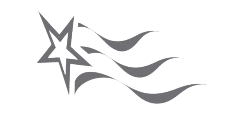 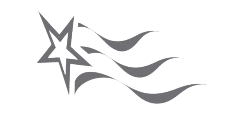  Below is a list of legislation we are currently tracking during the 134th General Assembly:
HB13MODIFY THE CAMPAIGN FINANCE LAW (GRENDELL D, FRAIZER M) To modify the campaign finance law and to declare an emergency.MODIFY THE CAMPAIGN FINANCE LAW (GRENDELL D, FRAIZER M) To modify the campaign finance law and to declare an emergency.Current Status:   4/15/2021 - House Government Oversight, (Second Hearing)State Bill Page:   https://www.legislature.ohio.gov/legislation/legislation-summary?id=GA134-HB-13HB20PROHIBIT FORECLOSURES, EVICTION DURING COVID-19 (LELAND D, CROSSMAN J) To prohibit foreclosure activity and the eviction of residential and commercial tenants during the state of emergency declared regarding COVID-19, to refer such proceedings caused by the state of emergency to mediation, and to declare an emergency.PROHIBIT FORECLOSURES, EVICTION DURING COVID-19 (LELAND D, CROSSMAN J) To prohibit foreclosure activity and the eviction of residential and commercial tenants during the state of emergency declared regarding COVID-19, to refer such proceedings caused by the state of emergency to mediation, and to declare an emergency.Current Status:   3/23/2021 - House Civil Justice, (Second Hearing)State Bill Page:   https://www.legislature.ohio.gov/legislation/legislation-summary?id=GA134-HB-20HB43PUBLIC BODIES - ELECTRONIC MEETINGS (SOBECKI L, HOOPS J) To authorize public bodies to meet via teleconference and video conference.PUBLIC BODIES - ELECTRONIC MEETINGS (SOBECKI L, HOOPS J) To authorize public bodies to meet via teleconference and video conference.Current Status:   2/11/2021 - House Government Oversight, (First Hearing)State Bill Page:   https://www.legislature.ohio.gov/legislation/legislation-summary?id=GA134-HB-43HB51VALUATION ADJUSTMENTS, OPEN MEETINGS (LAMPTON B) To amend the law governing valuation adjustments for destroyed or injured property,
to expressly incorporate changes in the Internal Revenue Code since March 31, 2021, into Ohio law, to provide temporary authority, expiring July 1, 2022, for members of a public body to meet by means of teleconference or video conference, and to declare an emergency.VALUATION ADJUSTMENTS, OPEN MEETINGS (LAMPTON B) To amend the law governing valuation adjustments for destroyed or injured property,
to expressly incorporate changes in the Internal Revenue Code since March 31, 2021, into Ohio law, to provide temporary authority, expiring July 1, 2022, for members of a public body to meet by means of teleconference or video conference, and to declare an emergency.Current Status:   2/17/2022 - SIGNED BY GOVERNOR; eff. ImmediatelyState Bill Page:   https://www.legislature.ohio.gov/legislation/legislation-summary?id=GA134-HB-51HB63AMEND EMINENT DOMAIN LAWS (CUTRONA A, STOLTZFUS R) To amend the law regarding eminent domain and to declare an emergency.AMEND EMINENT DOMAIN LAWS (CUTRONA A, STOLTZFUS R) To amend the law regarding eminent domain and to declare an emergency.Current Status:   3/2/2021 - House Civil Justice, (Second Hearing)State Bill Page:   https://www.legislature.ohio.gov/legislation/legislation-summary?id=GA134-HB-63HB90OVERSIGHT OF GOVERNOR'S AND HEALTH ORDERS (WIGGAM S, EDWARDS J) To establish legislative oversight of the Governor's executive orders, certain public health orders, and emergency rules, including by establishing the Ohio Health Oversight and Advisory Committee.OVERSIGHT OF GOVERNOR'S AND HEALTH ORDERS (WIGGAM S, EDWARDS J) To establish legislative oversight of the Governor's executive orders, certain public health orders, and emergency rules, including by establishing the Ohio Health Oversight and Advisory Committee.Current Status:   2/24/2021 - SUBSTITUTE BILL ACCEPTED, House State and Local Government, (Third Hearing)State Bill Page:   https://www.legislature.ohio.gov/legislation/legislation-summary?id=GA134-HB-90HB91AUTHORIZE CERTAIN PUBLIC-PRIVATE INITIATIVES (PATTON T) To authorize certain public entities to enter into public-private initiatives with a private party through a public-private agreement regarding public facilities.AUTHORIZE CERTAIN PUBLIC-PRIVATE INITIATIVES (PATTON T) To authorize certain public entities to enter into public-private initiatives with a private party through a public-private agreement regarding public facilities.Current Status:   9/29/2021 - House Infrastructure and Rural Development, (Third Hearing)State Bill Page:   https://www.legislature.ohio.gov/legislation/legislation-summary?id=GA134-HB-91HB103REGARDS ADOPTION/DURATION EMERGENCY RULES (MERRIN D) Regarding the adoption and duration of emergency administrative rules.REGARDS ADOPTION/DURATION EMERGENCY RULES (MERRIN D) Regarding the adoption and duration of emergency administrative rules.Current Status:   3/24/2021 - House State and Local Government, (Second Hearing)State Bill Page:   https://www.legislature.ohio.gov/legislation/legislation-summary?id=GA134-HB-103HB110OPERATING BUDGET (OELSLAGER S) To make operating appropriations for the biennium beginning July 1, 2021, and ending June 30, 2023, to levy taxes, and to provide authorization and conditions for the operation of state programs.OPERATING BUDGET (OELSLAGER S) To make operating appropriations for the biennium beginning July 1, 2021, and ending June 30, 2023, to levy taxes, and to provide authorization and conditions for the operation of state programs.Current Status:   7/1/2021 - SIGNED BY GOVERNOR; effective 7/1/21State Bill Page:   https://www.legislature.ohio.gov/legislation/legislation-summary?id=GA134-HB-110HB146REGARDS APPLYING PREVAILING WAGE LAW TO PUBLIC PROJECTS (RIEDEL C, MANCHESTER S) To allow political subdivisions, special districts, and state institutions of higher education to elect to apply the Prevailing Wage Law to public improvement projects.REGARDS APPLYING PREVAILING WAGE LAW TO PUBLIC PROJECTS (RIEDEL C, MANCHESTER S) To allow political subdivisions, special districts, and state institutions of higher education to elect to apply the Prevailing Wage Law to public improvement projects.Current Status:   6/23/2021 - House Commerce and Labor, (Second Hearing)State Bill Page:   https://www.legislature.ohio.gov/legislation/legislation-summary?id=GA134-HB-146HB158PROHIBIT USE OF CERTAIN FIREFIGHTING FOAM FOR TESTING/TRAINING (BALDRIDGE B) To prohibit the use of class B firefighting foam containing intentionally added PFAS chemicals for testing and training purposes.PROHIBIT USE OF CERTAIN FIREFIGHTING FOAM FOR TESTING/TRAINING (BALDRIDGE B) To prohibit the use of class B firefighting foam containing intentionally added PFAS chemicals for testing and training purposes.Current Status:   3/14/2022 - SIGNED BY GOVERNOR; eff. 90 daysState Bill Page:   https://www.legislature.ohio.gov/legislation/legislation-summary?id=GA134-HB-158HB167PROVIDE RENT, UTILITY ASSISTANCE (OELSLAGER S) To provide rent and utility assistance and to make an appropriation.PROVIDE RENT, UTILITY ASSISTANCE (OELSLAGER S) To provide rent and utility assistance and to make an appropriation.Current Status:   5/11/2021 - SIGNED BY GOVERNOR; eff. immediatelyState Bill Page:   https://www.legislature.ohio.gov/legislation/legislation-summary?id=GA134-HB-167HB168UNEMPLOYMENT DEBT (FRAIZER M, LOYCHIK M) To remit funds from the State Fiscal Recovery Fund to repay unemployment advances, to provide funds to support improvements at pediatric behavioral health care facilities, to require the Development Services Agency to establish the Water and Sewer Quality Program, and to make appropriations.UNEMPLOYMENT DEBT (FRAIZER M, LOYCHIK M) To remit funds from the State Fiscal Recovery Fund to repay unemployment advances, to provide funds to support improvements at pediatric behavioral health care facilities, to require the Development Services Agency to establish the Water and Sewer Quality Program, and to make appropriations.Current Status:   6/29/2021 - SIGNED BY GOVERNOR; eff. immediatelyState Bill Page:   https://www.legislature.ohio.gov/legislation/legislation-summary?id=GA134-HB-168HB169SUPPORT PANDEMIC RECOVERY (CUTRONA A, SWEARINGEN D) To make appropriations to support recovery from the COVID-19 pandemic.SUPPORT PANDEMIC RECOVERY (CUTRONA A, SWEARINGEN D) To make appropriations to support recovery from the COVID-19 pandemic.Current Status:   12/23/2021 - SIGNED BY GOVERNOR; eff. 12/23/21State Bill Page:   https://www.legislature.ohio.gov/legislation/legislation-summary?id=GA134-HB-169HB175DEREGULATE EPHEMERAL WATER FEATURES (HILLYER B) To deregulate certain ephemeral water features, make other changes to various water pollution control laws, to authorize a property tax exemption for certain private wetlands, and to make an appropriation.DEREGULATE EPHEMERAL WATER FEATURES (HILLYER B) To deregulate certain ephemeral water features, make other changes to various water pollution control laws, to authorize a property tax exemption for certain private wetlands, and to make an appropriation.Current Status:   4/21/2022 - SIGNED BY GOVERNOR; eff. 90 daysState Bill Page:   https://www.legislature.ohio.gov/legislation/legislation-summary?id=GA134-HB-175HB177ALLOW GOVERNMENTS TO USE BLOCKCHAIN (CARFAGNA R, FRAIZER M) To allow a governmental entity to utilize distributed ledger technology, including blockchain technology.ALLOW GOVERNMENTS TO USE BLOCKCHAIN (CARFAGNA R, FRAIZER M) To allow a governmental entity to utilize distributed ledger technology, including blockchain technology.Current Status:   12/1/2021 - SIGNED BY GOVERNOR; eff. 3/2/22State Bill Page:   https://www.legislature.ohio.gov/legislation/legislation-summary?id=GA134-HB-177HB202VOID ORDERS REQUIRING FACIAL COVERINGS (POWELL J) To void the order of the Interim Director of Health requiring the use of facial coverings throughout the state and prohibit the Governor or other administrative department heads from requiring the use of facial coverings without approval by the General Assembly.VOID ORDERS REQUIRING FACIAL COVERINGS (POWELL J) To void the order of the Interim Director of Health requiring the use of facial coverings throughout the state and prohibit the Governor or other administrative department heads from requiring the use of facial coverings without approval by the General Assembly.Current Status:   4/22/2021 - House Government Oversight, (First Hearing)State Bill Page:   https://www.legislature.ohio.gov/legislation/legislation-summary?id=GA134-HB-202HB203REQUIRE OCCUPATIONAL LICENSE IF EXPERIENCED IN OTHER STATE (POWELL J) To require an occupational licensing authority to issue a license or government certification to an applicant who holds a license, government certification, or private certification or has satisfactory work experience in another state under certain circumstances and to amend the version of section 3319.22 of the Revised Code that is scheduled to take effect on April 12, 2023, to continue the changes on and after that date.REQUIRE OCCUPATIONAL LICENSE IF EXPERIENCED IN OTHER STATE (POWELL J) To require an occupational licensing authority to issue a license or government certification to an applicant who holds a license, government certification, or private certification or has satisfactory work experience in another state under certain circumstances and to amend the version of section 3319.22 of the Revised Code that is scheduled to take effect on April 12, 2023, to continue the changes on and after that date.Current Status:   6/1/2022 - PASSED BY HOUSE; Vote 54-33State Bill Page:   https://www.legislature.ohio.gov/legislation/legislation-summary?id=GA134-HB-203HB218COVID-19 VACCINE - QUALIFIED IMMUNITIES (CUTRONA A) To address medical requirements for employees and students; to address qualified civil immunity regarding certain coronaviruses; to authorize emergency medical technicians to administer COVID-19 tests; to expressly cover COVID-19 vaccine injuries under the workers' compensation system; and to repeal sections 3792.05, 3792.07, and 3792.08 of the Revised Code on September 30, 2025.COVID-19 VACCINE - QUALIFIED IMMUNITIES (CUTRONA A) To address medical requirements for employees and students; to address qualified civil immunity regarding certain coronaviruses; to authorize emergency medical technicians to administer COVID-19 tests; to expressly cover COVID-19 vaccine injuries under the workers' compensation system; and to repeal sections 3792.05, 3792.07, and 3792.08 of the Revised Code on September 30, 2025.Current Status:   12/7/2021 - Senate General Government Budget, (Second Hearing)State Bill Page:   https://www.legislature.ohio.gov/legislation/legislation-summary?id=GA134-HB-218HB232OHIO EQUAL PAY ACT (HOWSE S, MIRANDA J) To enact the Ohio Equal Pay Act to address wage disparities in public and private employment.OHIO EQUAL PAY ACT (HOWSE S, MIRANDA J) To enact the Ohio Equal Pay Act to address wage disparities in public and private employment.Current Status:   6/22/2021 - House Commerce and Labor, (First Hearing)State Bill Page:   https://www.legislature.ohio.gov/legislation/legislation-summary?id=GA134-HB-232HB245EXPAND ELIGIBILITY - COUNTY SEWER DISCOUNTED RATES (INGRAM C) To expand eligibility for county sewer discounted rates or charges.EXPAND ELIGIBILITY - COUNTY SEWER DISCOUNTED RATES (INGRAM C) To expand eligibility for county sewer discounted rates or charges.Current Status:   4/14/2021 - Referred to Committee House State and Local GovernmentState Bill Page:   https://www.legislature.ohio.gov/legislation/legislation-summary?id=GA134-HB-245HB247REVISE PLUMBING INSPECTION LAW (WEST T, KELLY B) To amend the law related to plumbing inspections.REVISE PLUMBING INSPECTION LAW (WEST T, KELLY B) To amend the law related to plumbing inspections.Current Status:   5/26/2021 - Referred to Committee Senate HealthState Bill Page:   https://www.legislature.ohio.gov/legislation/legislation-summary?id=GA134-HB-247HB248VACCINE CHOICE ACT (GROSS J) To authorize an individual to decline a vaccination and to name this act the Vaccine Choice and Anti-Discrimination Act.VACCINE CHOICE ACT (GROSS J) To authorize an individual to decline a vaccination and to name this act the Vaccine Choice and Anti-Discrimination Act.Current Status:   8/24/2021 - House Health, (Sixth Hearing)State Bill Page:   https://www.legislature.ohio.gov/legislation/legislation-summary?id=GA134-HB-248HB267LIMIT PUBLIC HEALTH ORDERS (JORDAN K) To limit the duration of public health orders and to allow the General Assembly to act via concurrent resolution in response to a public health emergency if the Governor or Department of Health does not.LIMIT PUBLIC HEALTH ORDERS (JORDAN K) To limit the duration of public health orders and to allow the General Assembly to act via concurrent resolution in response to a public health emergency if the Governor or Department of Health does not.Current Status:   5/4/2021 - Referred to Committee House State and Local GovernmentState Bill Page:   https://www.legislature.ohio.gov/legislation/legislation-summary?id=GA134-HB-267HB269REPEAL SB22 (GALONSKI T) To repeal the version of Section 3 of S.B. 22 of the 134th General Assembly scheduled to take effect on June 23, 2021, to repeal the changes made by S.B. 22 of the 134th General Assembly to the laws governing legislative oversight of certain orders and rules issued by the executive branch, including the establishment of the Ohio Health Oversight and Advisory Committee, and to declare an emergency.REPEAL SB22 (GALONSKI T) To repeal the version of Section 3 of S.B. 22 of the 134th General Assembly scheduled to take effect on June 23, 2021, to repeal the changes made by S.B. 22 of the 134th General Assembly to the laws governing legislative oversight of certain orders and rules issued by the executive branch, including the establishment of the Ohio Health Oversight and Advisory Committee, and to declare an emergency.Current Status:   5/4/2021 - Referred to Committee House State and Local GovernmentState Bill Page:   https://www.legislature.ohio.gov/legislation/legislation-summary?id=GA134-HB-269HB275EXPAND POLITICAL SUBDIVISION JOINT PURCHASING AUTHORITY (LAMPTON B) To expand political subdivision joint purchasing authority to expressly include purchases for construction services.EXPAND POLITICAL SUBDIVISION JOINT PURCHASING AUTHORITY (LAMPTON B) To expand political subdivision joint purchasing authority to expressly include purchases for construction services.Current Status:   5/12/2021 - House Commerce and Labor, (First Hearing)State Bill Page:   https://www.legislature.ohio.gov/legislation/legislation-summary?id=GA134-HB-275HB299CONSUMER UTILITY BILLING TRANSPARENCY ACT (SKINDELL M) To enact "The Consumer Utility Billing Transparency Act" requiring the itemization of all riders, charges, taxes, and other costs on certain utility bills.CONSUMER UTILITY BILLING TRANSPARENCY ACT (SKINDELL M) To enact "The Consumer Utility Billing Transparency Act" requiring the itemization of all riders, charges, taxes, and other costs on certain utility bills.Current Status:   5/19/2021 - House Public Utilities, (First Hearing)State Bill Page:   https://www.legislature.ohio.gov/legislation/legislation-summary?id=GA134-HB-299HB309FAIR, OPEN COMPETITION ACT (BRINKMAN T) To enact the Fair and Open Competition Act regarding project labor agreements in public improvement contracts.FAIR, OPEN COMPETITION ACT (BRINKMAN T) To enact the Fair and Open Competition Act regarding project labor agreements in public improvement contracts.Current Status:   5/18/2021 - Referred to Committee House Commerce and LaborState Bill Page:   https://www.legislature.ohio.gov/legislation/legislation-summary?id=GA134-HB-309HB327STOP TEACHING OF DIVISIVE CONCEPTS (GRENDELL D, FOWLER S) To enact "The Promoting Education, Not Indoctrination Act" regarding the promotion of divisive concepts by primary and secondary schools, state institutions of higher education, political subdivisions, and state agencies.STOP TEACHING OF DIVISIVE CONCEPTS (GRENDELL D, FOWLER S) To enact "The Promoting Education, Not Indoctrination Act" regarding the promotion of divisive concepts by primary and secondary schools, state institutions of higher education, political subdivisions, and state agencies.Current Status:   2/16/2022 - SUBSTITUTE BILL ACCEPTED, House State and Local Government, (Fifth Hearing)State Bill Page:   https://www.legislature.ohio.gov/legislation/legislation-summary?id=GA134-HB-327HB350PROHIBIT MANDATORY COVID-19 VACCINE (CUTRONA A) To prohibit mandatory COVID-19 vaccinations, requiring proof of COVID-19 vaccination, and certain other actions relating to an individual's COVID-19 vaccination or health status and to declare an emergency.PROHIBIT MANDATORY COVID-19 VACCINE (CUTRONA A) To prohibit mandatory COVID-19 vaccinations, requiring proof of COVID-19 vaccination, and certain other actions relating to an individual's COVID-19 vaccination or health status and to declare an emergency.Current Status:   6/22/2021 - House Civil Justice, (First Hearing)State Bill Page:   https://www.legislature.ohio.gov/legislation/legislation-summary?id=GA134-HB-350HB364WATERWORKS INFRASTRUCTURE APPLICATION (PATTON T) To make changes to the application process for the waterworks infrastructure improvement surcharge.WATERWORKS INFRASTRUCTURE APPLICATION (PATTON T) To make changes to the application process for the waterworks infrastructure improvement surcharge.Current Status:   5/25/2022 - Referred to Committee Senate Energy and Public UtilitiesState Bill Page:   https://www.legislature.ohio.gov/legislation/legislation-summary?id=GA134-HB-364HB365DRINKING WATER SAFETY RULES (LIGHTBODY M, RUSSO A) To require the Director of Environmental Protection to adopt rules establishing maximum allowable contaminant levels in drinking water and water quality standards for certain contaminants.DRINKING WATER SAFETY RULES (LIGHTBODY M, RUSSO A) To require the Director of Environmental Protection to adopt rules establishing maximum allowable contaminant levels in drinking water and water quality standards for certain contaminants.Current Status:   2/15/2022 - House Agriculture and Conservation, (First Hearing)State Bill Page:   https://www.legislature.ohio.gov/legislation/legislation-summary?id=GA134-HB-365HB376OHIO PERSONAL PRIVACY ACT (CARFAGNA R, HALL T) To enact the Ohio Personal Privacy Act.OHIO PERSONAL PRIVACY ACT (CARFAGNA R, HALL T) To enact the Ohio Personal Privacy Act.Current Status:   2/22/2022 - Re-Referred to CommitteeState Bill Page:   https://www.legislature.ohio.gov/legislation/legislation-summary?id=GA134-HB-376HB377CORONAVIRUS LOCAL FISCAL RECOVERY (HALL T) To amend Section 220.11 of H.B. 168 of the 134th General Assembly to make an appropriation related to coronavirus local fiscal recovery.CORONAVIRUS LOCAL FISCAL RECOVERY (HALL T) To amend Section 220.11 of H.B. 168 of the 134th General Assembly to make an appropriation related to coronavirus local fiscal recovery.Current Status:   6/1/2022 - Consideration of Senate Amendments; House Does Concur, Vote 80-10State Bill Page:   https://www.legislature.ohio.gov/legislation/legislation-summary?id=GA134-HB-377HB385DISCHARGE OF WASTE INTO OHIO WATERS (CROSS J) To enhance the criminal penalties against a municipal corporation located within the Western Basin of Lake Erie that unlawfully discharges waste into Ohio waters and to establish certain requirements for publicly owned sewerage systems that are not required to obtain an NPDES permit.DISCHARGE OF WASTE INTO OHIO WATERS (CROSS J) To enhance the criminal penalties against a municipal corporation located within the Western Basin of Lake Erie that unlawfully discharges waste into Ohio waters and to establish certain requirements for publicly owned sewerage systems that are not required to obtain an NPDES permit.Current Status:   6/1/2022 - House Agriculture and Conservation, (Third Hearing)State Bill Page:   https://www.legislature.ohio.gov/legislation/legislation-summary?id=GA134-HB-385HB388REGARDING VACCINE REFUSAL (JORDAN K) To prohibit taking certain actions against an individual because the individual refuses to be vaccinated against a disease.REGARDING VACCINE REFUSAL (JORDAN K) To prohibit taking certain actions against an individual because the individual refuses to be vaccinated against a disease.Current Status:   8/12/2021 - IntroducedState Bill Page:   https://www.legislature.ohio.gov/legislation/legislation-summary?id=GA134-HB-388HB401EMPLOYER-MANDATED COVID VACCINATION INJURY (EDWARDS J) To exempt an injury or disability caused by an employer-mandated COVID-19 vaccination from the Workers' Compensation Law and to allow the employee to sue the employer for damages.EMPLOYER-MANDATED COVID VACCINATION INJURY (EDWARDS J) To exempt an injury or disability caused by an employer-mandated COVID-19 vaccination from the Workers' Compensation Law and to allow the employee to sue the employer for damages.Current Status:   8/24/2021 - IntroducedState Bill Page:   https://www.legislature.ohio.gov/legislation/legislation-summary?id=GA134-HB-401HB411INDIVIDUAL PRIVACY, ANTI-DISCRIMINATION ACT (CLICK G, GRENDELL D) To prohibit mandatory disclosures related to an individual's COVID-19 vaccination status, to name the act the Individual Privacy and Anti-Discrimination Act, and to declare an emergency.INDIVIDUAL PRIVACY, ANTI-DISCRIMINATION ACT (CLICK G, GRENDELL D) To prohibit mandatory disclosures related to an individual's COVID-19 vaccination status, to name the act the Individual Privacy and Anti-Discrimination Act, and to declare an emergency.Current Status:   9/8/2021 - IntroducedState Bill Page:   https://www.legislature.ohio.gov/legislation/legislation-summary?id=GA134-HB-411HB422BILLING - MUNICIPAL SERVICES (FRAIZER M, WEST T) Regarding limitations on recovery and lien imposition by municipalities against property owners of non-owner-occupied properties for unpaid water, sewer, and disposal services rates and charges.BILLING - MUNICIPAL SERVICES (FRAIZER M, WEST T) Regarding limitations on recovery and lien imposition by municipalities against property owners of non-owner-occupied properties for unpaid water, sewer, and disposal services rates and charges.Current Status:   5/25/2022 - Referred to Committee Senate Local Government and ElectionsState Bill Page:   https://www.legislature.ohio.gov/legislation/legislation-summary?id=GA134-HB-422HB424COVID-19 VACCINE - QUALIFIED IMMUNITIES (KOEHLER K) To prohibit a political subdivision, public official, public school, state agency, or state institution of higher education from taking certain actions related to the COVID-19 vaccine, to codify the qualified civil immunities under H.B. 606 of the 133rd General Assembly permanently, to repeal section 3792.05 of the Revised Code on the date that is two years after the effective date of that section, and to declare an emergency.COVID-19 VACCINE - QUALIFIED IMMUNITIES (KOEHLER K) To prohibit a political subdivision, public official, public school, state agency, or state institution of higher education from taking certain actions related to the COVID-19 vaccine, to codify the qualified civil immunities under H.B. 606 of the 133rd General Assembly permanently, to repeal section 3792.05 of the Revised Code on the date that is two years after the effective date of that section, and to declare an emergency.Current Status:   9/20/2021 - IntroducedState Bill Page:   https://www.legislature.ohio.gov/legislation/legislation-summary?id=GA134-HB-424HB435VACCINE REQUIREMENTS (CARFAGNA R, SEITZ B) To address COVID-19 vaccine requirements for employees and students; to extend certain timelines for qualified civil immunity and expand immunity to include hearing aid dealers and hearing aid fitters; to authorize emergency medical technicians to administer COVID-19 tests; to expressly cover COVID-19 vaccine injuries under the workers' compensation system; and to repeal sections 3792.05, 3792.06, 3792.07, and 3792.08 of the Revised Code on June 30, 2023.VACCINE REQUIREMENTS (CARFAGNA R, SEITZ B) To address COVID-19 vaccine requirements for employees and students; to extend certain timelines for qualified civil immunity and expand immunity to include hearing aid dealers and hearing aid fitters; to authorize emergency medical technicians to administer COVID-19 tests; to expressly cover COVID-19 vaccine injuries under the workers' compensation system; and to repeal sections 3792.05, 3792.06, 3792.07, and 3792.08 of the Revised Code on June 30, 2023.Current Status:   10/13/2021 - Bills for Third Consideration; (Pending Committee Report)State Bill Page:   https://www.legislature.ohio.gov/legislation/legislation-summary?id=GA134-HB-435HB455AVOID CHARGES FOR CARRYING WEAPON INTO CERTAIN PLACES (STOLTZFUS R) To provide an opportunity for a concealed handgun licensee or qualified military member to avoid charges for carrying a deadly weapon into a prohibited place if the person leaves upon request and to penalize failure to leave upon request or returning with a firearm.AVOID CHARGES FOR CARRYING WEAPON INTO CERTAIN PLACES (STOLTZFUS R) To provide an opportunity for a concealed handgun licensee or qualified military member to avoid charges for carrying a deadly weapon into a prohibited place if the person leaves upon request and to penalize failure to leave upon request or returning with a firearm.Current Status:   2/17/2022 - House Government Oversight, (Third Hearing)State Bill Page:   https://www.legislature.ohio.gov/legislation/legislation-summary?id=GA134-HB-455HB463ELIMINATE HEALTH DISTRICT ADVISORY COUNCILS (STEPHENS J) To eliminate district advisory councils for general health districts, and transfer their duties and responsibilities to boards of county commissioners.ELIMINATE HEALTH DISTRICT ADVISORY COUNCILS (STEPHENS J) To eliminate district advisory councils for general health districts, and transfer their duties and responsibilities to boards of county commissioners.Current Status:   5/10/2022 - House State and Local Government, (Third Hearing)State Bill Page:   https://www.legislature.ohio.gov/legislation/legislation-summary?id=GA134-HB-463HB464ELIMINATE WATER SYSTEM PROGRAM REQUIREMENTS (WIGGAM S) Too eliminate public water system asset management program requirements and to require the Director of Environmental Protection to rescind rules governing that program.ELIMINATE WATER SYSTEM PROGRAM REQUIREMENTS (WIGGAM S) Too eliminate public water system asset management program requirements and to require the Director of Environmental Protection to rescind rules governing that program.Current Status:   3/8/2022 - House Agriculture and Conservation, (First Hearing)State Bill Page:   https://www.legislature.ohio.gov/legislation/legislation-summary?id=GA134-HB-464HB472POLITICAL SUBDIVISION LIABILITY (INGRAM C) To eliminate certain defenses to political subdivision liability for an employee's negligent operation of a motor vehicle and to reduce damages recoverable against a political subdivision in such actions by the contributory fault of the plaintiff or other parties.POLITICAL SUBDIVISION LIABILITY (INGRAM C) To eliminate certain defenses to political subdivision liability for an employee's negligent operation of a motor vehicle and to reduce damages recoverable against a political subdivision in such actions by the contributory fault of the plaintiff or other parties.Current Status:   5/31/2022 - House Civil Justice, (Fourth Hearing)State Bill Page:   https://www.legislature.ohio.gov/legislation/legislation-summary?id=GA134-HB-472HB479ESTABLISH CONGRESSIONAL DISTRICTS (OELSLAGER S) To declare the General Assembly's intent to enact legislation establishing congressional district boundaries for the state based on the 2020 decennial census.ESTABLISH CONGRESSIONAL DISTRICTS (OELSLAGER S) To declare the General Assembly's intent to enact legislation establishing congressional district boundaries for the state based on the 2020 decennial census.Current Status:   11/12/2021 - , (Second Hearing)State Bill Page:   https://www.legislature.ohio.gov/legislation/legislation-summary?id=GA134-HB-479HB481COVID VACCINE, PASSPORT PROTECTION ACT (JORDAN K) To enact the COVID-19 Vaccination and Passport Protection Act to prohibit schools, institutions of higher education, employers, and places of public accommodation from requiring COVID-19 vaccines or proof of vaccination.COVID VACCINE, PASSPORT PROTECTION ACT (JORDAN K) To enact the COVID-19 Vaccination and Passport Protection Act to prohibit schools, institutions of higher education, employers, and places of public accommodation from requiring COVID-19 vaccines or proof of vaccination.Current Status:   11/8/2021 - IntroducedState Bill Page:   https://www.legislature.ohio.gov/legislation/legislation-summary?id=GA134-HB-481HB485REQUIREMENTS FOR DRONE OPERATION (HOLMES A) To establish requirements and prohibitions governing the operation of unmanned aerial vehicles in Ohio.REQUIREMENTS FOR DRONE OPERATION (HOLMES A) To establish requirements and prohibitions governing the operation of unmanned aerial vehicles in Ohio.Current Status:   6/2/2022 - House Criminal Justice, (First Hearing)State Bill Page:   https://www.legislature.ohio.gov/legislation/legislation-summary?id=GA134-HB-485HB486REQUIREMENTS FOR DRONE SURVEILLANCE (HOLMES A) To establish requirements related to the use of an unmanned aerial vehicle for surveillance.REQUIREMENTS FOR DRONE SURVEILLANCE (HOLMES A) To establish requirements related to the use of an unmanned aerial vehicle for surveillance.Current Status:   6/2/2022 - House Criminal Justice, (First Hearing)State Bill Page:   https://www.legislature.ohio.gov/legislation/legislation-summary?id=GA134-HB-486HB489INALIENABLE RIGHTS OF CONSCIENCE ACT (CLICK G) To enact the Inalienable Rights of Conscience Act regarding students and employees who object to certain vaccines and other treatments based on reasons of conscience, including religious convictions.INALIENABLE RIGHTS OF CONSCIENCE ACT (CLICK G) To enact the Inalienable Rights of Conscience Act regarding students and employees who object to certain vaccines and other treatments based on reasons of conscience, including religious convictions.Current Status:   11/16/2021 - IntroducedState Bill Page:   https://www.legislature.ohio.gov/legislation/legislation-summary?id=GA134-HB-489HB498ADULT USE ACT (CALLENDER J, FERGUSON R) To enact the Ohio Adult Use Act and to levy a tax.ADULT USE ACT (CALLENDER J, FERGUSON R) To enact the Ohio Adult Use Act and to levy a tax.Current Status:   12/7/2021 - Referred to Committee House FinanceState Bill Page:   https://www.legislature.ohio.gov/legislation/legislation-summary?id=GA134-HB-498HB522PUBLIC RECORDS ON PUBLIC SERVICE WORKERS (ABRAMS C, FRAIZER M) To modify the manner in which designated public service worker residential and familial information is protected from disclosure as a public record.PUBLIC RECORDS ON PUBLIC SERVICE WORKERS (ABRAMS C, FRAIZER M) To modify the manner in which designated public service worker residential and familial information is protected from disclosure as a public record.Current Status:   1/25/2022 - Referred to Committee House Civil JusticeState Bill Page:   https://www.legislature.ohio.gov/legislation/legislation-summary?id=GA134-HB-522HB524NOTIFICATIONS ISSUED BY STATE AGENCIES (HALL T) To modify the law governing notifications issued by state agencies.NOTIFICATIONS ISSUED BY STATE AGENCIES (HALL T) To modify the law governing notifications issued by state agencies.Current Status:   5/19/2022 - SUBSTITUTE BILL ACCEPTED, House Government Oversight, (Second Hearing)State Bill Page:   https://www.legislature.ohio.gov/legislation/legislation-summary?id=GA134-HB-524HB531COUNTY PROSECUTOR LEGAL SERVICES (GHANBARI H) To allow a county prosecutor to provide legal services to a metropolitan planning organization, regional transportation planning organization, or regional council of governments.COUNTY PROSECUTOR LEGAL SERVICES (GHANBARI H) To allow a county prosecutor to provide legal services to a metropolitan planning organization, regional transportation planning organization, or regional council of governments.Current Status:   5/24/2022 - Senate Local Government and Elections, (First Hearing)State Bill Page:   https://www.legislature.ohio.gov/legislation/legislation-summary?id=GA134-HB-531HB538ALLOW VIRTUAL MEETINGS (KOEHLER K, KELLY B) To provide temporary authority, expiring July 1, 2022, for members of a public body to meet by means of teleconference or video conference, and to declare an emergency.ALLOW VIRTUAL MEETINGS (KOEHLER K, KELLY B) To provide temporary authority, expiring July 1, 2022, for members of a public body to meet by means of teleconference or video conference, and to declare an emergency.Current Status:   2/15/2022 - Referred to Committee House Government OversightState Bill Page:   https://www.legislature.ohio.gov/legislation/legislation-summary?id=GA134-HB-538HB544DELAY 2022 PRIMARY (SOBECKI L, WEST T) To repeal Section 4 of S.B. 258 of the 134th General Assembly to delay the 2022 primary election to June 7 and to declare an emergency.DELAY 2022 PRIMARY (SOBECKI L, WEST T) To repeal Section 4 of S.B. 258 of the 134th General Assembly to delay the 2022 primary election to June 7 and to declare an emergency.Current Status:   2/15/2022 - Referred to Committee House Government OversightState Bill Page:   https://www.legislature.ohio.gov/legislation/legislation-summary?id=GA134-HB-544HB559HOUSING DIVISION - TOLEDO MUNICIPAL COURT (HICKS-HUDSON P) To grant the Housing Division of the Toledo Municipal Court jurisdiction in any review or appeal of a final order of an administrative body that relates to a local building, health, or safety code and concurrent jurisdiction with the Court of Common Pleas in criminal cases related to environmental pollution.HOUSING DIVISION - TOLEDO MUNICIPAL COURT (HICKS-HUDSON P) To grant the Housing Division of the Toledo Municipal Court jurisdiction in any review or appeal of a final order of an administrative body that relates to a local building, health, or safety code and concurrent jurisdiction with the Court of Common Pleas in criminal cases related to environmental pollution.Current Status:   3/1/2022 - House Civil Justice, (First Hearing)State Bill Page:   https://www.legislature.ohio.gov/legislation/legislation-summary?id=GA134-HB-559HB616TEACHING OF DIVISIVE CONCEPTS (LOYCHIK M, SCHMIDT J) Regarding the promotion and teaching of divisive or inherently racist concepts in public schools.TEACHING OF DIVISIVE CONCEPTS (LOYCHIK M, SCHMIDT J) Regarding the promotion and teaching of divisive or inherently racist concepts in public schools.Current Status:   5/31/2022 - House State and Local Government, (First Hearing)State Bill Page:   https://www.legislature.ohio.gov/legislation/legislation-summary?id=GA134-HB-616HB638CREDITOR LATE FEES PROHIBITION (WEST T, DAVIS S) To prohibit creditors from charging late fees that result from United States postal service delays and to declare an emergency.CREDITOR LATE FEES PROHIBITION (WEST T, DAVIS S) To prohibit creditors from charging late fees that result from United States postal service delays and to declare an emergency.Current Status:   5/17/2022 - Referred to Committee House Financial InstitutionsState Bill Page:   https://www.legislature.ohio.gov/legislation/legislation-summary?id=GA134-HB-638HB672TRACKING DEVICES (PATTON T, SYKES E) To generally prohibit a person from knowingly installing a tracking device or application on another person's property without the other person's consent.TRACKING DEVICES (PATTON T, SYKES E) To generally prohibit a person from knowingly installing a tracking device or application on another person's property without the other person's consent.Current Status:   6/2/2022 - House Criminal Justice, (First Hearing)State Bill Page:   https://www.legislature.ohio.gov/legislation/legislation-summary?id=GA134-HB-672HB676WORKERS' COMP PERMANENT PARTIAL DISABILITY AWARDS (BRINKMAN T) Regarding permanent partial disability awards under the Workers' Compensation Law.WORKERS' COMP PERMANENT PARTIAL DISABILITY AWARDS (BRINKMAN T) Regarding permanent partial disability awards under the Workers' Compensation Law.Current Status:   5/18/2022 - Referred to Committee House Civil JusticeState Bill Page:   https://www.legislature.ohio.gov/legislation/legislation-summary?id=GA134-HB-676HB677TAX TRANSPARENCY ACT (YOUNG T) To require local governments to provide certain information to residents regarding proposed property and income tax levies and to name this act the Tax Transparency Act.TAX TRANSPARENCY ACT (YOUNG T) To require local governments to provide certain information to residents regarding proposed property and income tax levies and to name this act the Tax Transparency Act.Current Status:   5/24/2022 - House Ways and Means, (First Hearing)State Bill Page:   https://www.legislature.ohio.gov/legislation/legislation-summary?id=GA134-HB-677HB679MEDICAL DISCRIMINATION BUSINESS PROTECTION ACT (JORDAN K) To prohibit taking certain actions against a business based on the vaccination status of its employees, patients, or patrons and to name this act the Medical Discrimination Business Protection Act.MEDICAL DISCRIMINATION BUSINESS PROTECTION ACT (JORDAN K) To prohibit taking certain actions against a business based on the vaccination status of its employees, patients, or patrons and to name this act the Medical Discrimination Business Protection Act.Current Status:   5/18/2022 - Referred to Committee House Civil JusticeState Bill Page:   https://www.legislature.ohio.gov/legislation/legislation-summary?id=GA134-HB-679HB687CAPITAL APPROPRIATIONS (OELSLAGER S) To amend Sections 219.10, 221.10, 221.13, 223.10, 223.15, 227.10, 229.10, 229.20, 237.10, and 237.13 of H.B. 597 of the 134th General Assembly to provide authorization and conditions for the operation of certain state programs, to make capital appropriations for the biennium ending June 30, 2024, and to make other appropriations.CAPITAL APPROPRIATIONS (OELSLAGER S) To amend Sections 219.10, 221.10, 221.13, 223.10, 223.15, 227.10, 229.10, 229.20, 237.10, and 237.13 of H.B. 597 of the 134th General Assembly to provide authorization and conditions for the operation of certain state programs, to make capital appropriations for the biennium ending June 30, 2024, and to make other appropriations.Current Status:   6/1/2022 - PASSED BY SENATE; Vote 32-0State Bill Page:   https://www.legislature.ohio.gov/legislation/legislation-summary?id=GA134-HB-687HB692LOCAL GOVERNMENT LEGAL COUNSEL (WIGGAM S) To permit the court of common pleas to authorize the board of county commissioners to employ legal counsel to assist the prosecuting attorney in defending an action brought by a vexatious litigator against a county board, officer, or employee or another person under certain circumstances.LOCAL GOVERNMENT LEGAL COUNSEL (WIGGAM S) To permit the court of common pleas to authorize the board of county commissioners to employ legal counsel to assist the prosecuting attorney in defending an action brought by a vexatious litigator against a county board, officer, or employee or another person under certain circumstances.Current Status:   5/31/2022 - IntroducedState Bill Page:   https://www.legislature.ohio.gov/legislation/legislation-summary?id=GA134-HB-692HCR30OPPOSE VACCINE MANDATES (KOEHLER K) To urge the Congress of the United States to oppose any COVID-19 vaccine mandates made by government entities and to prohibit discrimination based on COVID-19 vaccination status.OPPOSE VACCINE MANDATES (KOEHLER K) To urge the Congress of the United States to oppose any COVID-19 vaccine mandates made by government entities and to prohibit discrimination based on COVID-19 vaccination status.Current Status:   10/26/2021 - Referred to Committee House Government OversightState Bill Page:   https://www.legislature.ohio.gov/legislation/legislation-summary?id=GA134-HCR-30HCR41REPEAL STATE INCOME TAX WITHIN A DECADE (BRINKMAN T) To declare the General Assembly's intention to repeal the state individual income tax within a decade.REPEAL STATE INCOME TAX WITHIN A DECADE (BRINKMAN T) To declare the General Assembly's intention to repeal the state individual income tax within a decade.Current Status:   2/15/2022 - House Ways and Means, (First Hearing)State Bill Page:   https://www.legislature.ohio.gov/legislation/legislation-summary?id=GA134-HCR-41HR19URGE CONGRESS TO CREATE NATIONAL INFRASTRUCTURE BANK (SOBECKI L, STEPHENS J) To urge the United States Congress to create a National Infrastructure Bank to finance urgently needed infrastructure projects.URGE CONGRESS TO CREATE NATIONAL INFRASTRUCTURE BANK (SOBECKI L, STEPHENS J) To urge the United States Congress to create a National Infrastructure Bank to finance urgently needed infrastructure projects.Current Status:   2/24/2021 - House Infrastructure and Rural Development, (First Hearing)State Bill Page:   https://www.legislature.ohio.gov/legislation/legislation-summary?id=GA134-HR-19SB9REDUCE REGULATIONS, ELECTION FUNDING (MCCOLLEY R, ROEGNER K) To limit regulatory restrictions in administrative rules, to make various technical and
corrective changes to the liquor laws, to amend the version of section 111.15 of
the Revised Code that is scheduled to take effect September 30, 2024, to continue
the limitations on and after that date, and to make an appropriation.REDUCE REGULATIONS, ELECTION FUNDING (MCCOLLEY R, ROEGNER K) To limit regulatory restrictions in administrative rules, to make various technical and
corrective changes to the liquor laws, to amend the version of section 111.15 of
the Revised Code that is scheduled to take effect September 30, 2024, to continue
the limitations on and after that date, and to make an appropriation.Current Status:   3/10/2022 - SIGNED BY GOVERNOR; Appropriations language eff. 3/10/22, Statutory language eff. 90 daysState Bill Page:   https://www.legislature.ohio.gov/legislation/legislation-summary?id=GA134-SB-9SB15FISCAL OFFICERS-LIABILITY (WILSON S) To change the circumstances in which certain fiscal officers may be held liable for a loss of public funds.FISCAL OFFICERS-LIABILITY (WILSON S) To change the circumstances in which certain fiscal officers may be held liable for a loss of public funds.Current Status:   5/25/2022 - Consideration of House Amendments; Senate Does Concur, Vote 30-0State Bill Page:   https://www.legislature.ohio.gov/legislation/legislation-summary?id=GA134-SB-15SB19REGARDING PROPERTY TAXATION (SCHAFFER T) To modify the law regarding property taxation and sales and use tax.REGARDING PROPERTY TAXATION (SCHAFFER T) To modify the law regarding property taxation and sales and use tax.Current Status:   2/7/2022 - House Appoints Managers; D. Merrin, R. Stoltzfus & L. Sobecki Named as House ConfereesState Bill Page:   https://www.legislature.ohio.gov/legislation/legislation-summary?id=GA134-SB-19SB22LEGISLATIVE OVERSIGHT-PUBLIC HEALTH ORDERS (JOHNSON T, MCCOLLEY R) To establish legislative oversight of orders issued by the executive branch, including by establishing the Ohio Health Oversight and Advisory Committee.LEGISLATIVE OVERSIGHT-PUBLIC HEALTH ORDERS (JOHNSON T, MCCOLLEY R) To establish legislative oversight of orders issued by the executive branch, including by establishing the Ohio Health Oversight and Advisory Committee.Current Status:   3/24/2021 - Consideration of Governor's Veto; House Overrides Veto, Vote 62-35State Bill Page:   https://www.legislature.ohio.gov/legislation/legislation-summary?id=GA134-SB-22SB27AUTOMATIC ENROLLMENT-DEFERRED COMPENSATION (HOTTINGER J) To authorize automatic enrollment of new state government employees in the Ohio Public Employees Deferred Compensation Program.AUTOMATIC ENROLLMENT-DEFERRED COMPENSATION (HOTTINGER J) To authorize automatic enrollment of new state government employees in the Ohio Public Employees Deferred Compensation Program.Current Status:   6/8/2021 - SIGNED BY GOVERNOR; eff. 9/7/21State Bill Page:   https://www.legislature.ohio.gov/legislation/legislation-summary?id=GA134-SB-27SB39COOPER'S LAW - CRIMES & RECORD RETENTION (SCHAFFER T) To eliminate the 20-year statute of limitation for felonious assault and aggravated assault if the victim is a peace officer, to modify the law regarding records retention schedules developed by counties, municipal corporations, and townships, to modify the penalties for aggravated assault, tampering with evidence, falsification, and falsification in a theft offense, and to name this act Cooper's Law.COOPER'S LAW - CRIMES & RECORD RETENTION (SCHAFFER T) To eliminate the 20-year statute of limitation for felonious assault and aggravated assault if the victim is a peace officer, to modify the law regarding records retention schedules developed by counties, municipal corporations, and townships, to modify the penalties for aggravated assault, tampering with evidence, falsification, and falsification in a theft offense, and to name this act Cooper's Law.Current Status:   9/21/2021 - Senate Judiciary, (Second Hearing)State Bill Page:   https://www.legislature.ohio.gov/legislation/legislation-summary?id=GA134-SB-39SB56INDEMNITY-DESIGN CONTRACTS (BLESSING III L) To regulate the use of indemnity provisions in professional design contracts related to public improvements, to modify the definition of "emergency call," to provide for the allocation of damages in certain provisions of the Political Subdivision Sovereign Immunity Law,and to provide a municipal corporation or county immunity from liability in any action arising from a hospital police officer acting in the discharge of duties in specified locations.INDEMNITY-DESIGN CONTRACTS (BLESSING III L) To regulate the use of indemnity provisions in professional design contracts related to public improvements, to modify the definition of "emergency call," to provide for the allocation of damages in certain provisions of the Political Subdivision Sovereign Immunity Law,and to provide a municipal corporation or county immunity from liability in any action arising from a hospital police officer acting in the discharge of duties in specified locations.Current Status:   4/5/2022 - Senate Appoints Managers; L. Blessing, R. McColley & C. Thomas Named as Senate ConfereesState Bill Page:   https://www.legislature.ohio.gov/legislation/legislation-summary?id=GA134-SB-56SB78JUNETEENTH-LEGAL HOLIDAY (CRAIG H, BRENNER A) To establish the nineteenth of June as Juneteenth, a legal holiday for which government employees receive paid leave.JUNETEENTH-LEGAL HOLIDAY (CRAIG H, BRENNER A) To establish the nineteenth of June as Juneteenth, a legal holiday for which government employees receive paid leave.Current Status:   2/24/2021 - Referred to Committee Senate Government Oversight and ReformState Bill Page:   https://www.legislature.ohio.gov/legislation/legislation-summary?id=GA134-SB-78SB83BROWNFIELDS (WILLIAMS S, RULLI M) To require the Ohio Environmental Protection Agency to conduct a study to determine where brownfield sites are located in this state and to make an appropriation.BROWNFIELDS (WILLIAMS S, RULLI M) To require the Ohio Environmental Protection Agency to conduct a study to determine where brownfield sites are located in this state and to make an appropriation.Current Status:   1/25/2022 - Re-Referred to CommitteeState Bill Page:   https://www.legislature.ohio.gov/legislation/legislation-summary?id=GA134-SB-83SB84CLEAN OHIO REVITALIZATION FUND (WILLIAMS S, RULLI M) To make changes to the law relating to the Clean Ohio Revitalization Fund.CLEAN OHIO REVITALIZATION FUND (WILLIAMS S, RULLI M) To make changes to the law relating to the Clean Ohio Revitalization Fund.Current Status:   3/23/2021 - Senate Agriculture and Natural Resources, (Second Hearing)State Bill Page:   https://www.legislature.ohio.gov/legislation/legislation-summary?id=GA134-SB-84SB95REGULATE UTILITY RESELLERS (MAHARATH T) To require refunds to utility customers who have been improperly charged and to regulate certain resellers of utility service.REGULATE UTILITY RESELLERS (MAHARATH T) To require refunds to utility customers who have been improperly charged and to regulate certain resellers of utility service.Current Status:   3/31/2021 - Senate Energy and Public Utilities, (First Hearing)State Bill Page:   https://www.legislature.ohio.gov/legislation/legislation-summary?id=GA134-SB-95SB96PREVENT UTILITY DISTRUPTION-COVID (WILLIAMS S) To prevent the disruption of utility service during the state of emergency declared regarding COVID-19 and to declare an emergency.PREVENT UTILITY DISTRUPTION-COVID (WILLIAMS S) To prevent the disruption of utility service during the state of emergency declared regarding COVID-19 and to declare an emergency.Current Status:   3/31/2021 - Senate Energy and Public Utilities, (First Hearing)State Bill Page:   https://www.legislature.ohio.gov/legislation/legislation-summary?id=GA134-SB-96SB105MINORITY BUSINESS ENTERPRISES (SYKES V, SCHURING K) To require political subdivisions to recognize state certifications of minority business enterprises, women-owned business enterprises, and veteran-friendly business enterprises.MINORITY BUSINESS ENTERPRISES (SYKES V, SCHURING K) To require political subdivisions to recognize state certifications of minority business enterprises, women-owned business enterprises, and veteran-friendly business enterprises.Current Status:   3/2/2022 - SIGNED BY GOVERNOR; eff. 90 daysState Bill Page:   https://www.legislature.ohio.gov/legislation/legislation-summary?id=GA134-SB-105SB110RENT, UTILITY ASSISTANCE (O'BRIEN S, WILSON S) To provide rent and utility assistance and to make an appropriation.RENT, UTILITY ASSISTANCE (O'BRIEN S, WILSON S) To provide rent and utility assistance and to make an appropriation.Current Status:   3/24/2021 - Referred to Committee House FinanceState Bill Page:   https://www.legislature.ohio.gov/legislation/legislation-summary?id=GA134-SB-110SB111VACCINATIONS, CORONAVIRUS RECOVERY INCLUDING TOWNSHIPS (BLESSING III L, BRENNER A) To prohibit certain mandatory vaccinations and other activities related to an individual's vaccination status and to make an appropriation related to coronavirus local fiscal recovery.VACCINATIONS, CORONAVIRUS RECOVERY INCLUDING TOWNSHIPS (BLESSING III L, BRENNER A) To prohibit certain mandatory vaccinations and other activities related to an individual's vaccination status and to make an appropriation related to coronavirus local fiscal recovery.Current Status:   6/24/2021 - PASSED BY HOUSE; Amended on Floor, Bill Vote 62-34State Bill Page:   https://www.legislature.ohio.gov/legislation/legislation-summary?id=GA134-SB-111SB131LICENSURE RECIPROCITY (ROEGNER K, MCCOLLEY R) To require an occupational licensing authority to issue a license or government certification to an applicant who holds a license, government certification, or private certification or has satisfactory work experience in another state under certain circumstances and to amend the version of section 3319.22 of the Revised Code that is scheduled to take effect on April 12, 2023, to continue the changes on and after that date.LICENSURE RECIPROCITY (ROEGNER K, MCCOLLEY R) To require an occupational licensing authority to issue a license or government certification to an applicant who holds a license, government certification, or private certification or has satisfactory work experience in another state under certain circumstances and to amend the version of section 3319.22 of the Revised Code that is scheduled to take effect on April 12, 2023, to continue the changes on and after that date.Current Status:   6/1/2022 - PASSED BY SENATE; Vote 31-0State Bill Page:   https://www.legislature.ohio.gov/legislation/legislation-summary?id=GA134-SB-131SB143ADOPT MAXIMUM CONTAMINANT LEVEL-ALUMINUM (O'BRIEN S) To require the Director of Environmental Protection to adopt a maximum contaminant level for aluminum in drinking water.ADOPT MAXIMUM CONTAMINANT LEVEL-ALUMINUM (O'BRIEN S) To require the Director of Environmental Protection to adopt a maximum contaminant level for aluminum in drinking water.Current Status:   6/15/2021 - Senate Agriculture and Natural Resources, (Third Hearing)State Bill Page:   https://www.legislature.ohio.gov/legislation/legislation-summary?id=GA134-SB-143SB152FRAUD, WASTE, ABUSE TASK FORCE (HOAGLAND F) To establish the Fraud, Waste, and Abuse Task Force in the office of the Attorney General and to make an appropriation.FRAUD, WASTE, ABUSE TASK FORCE (HOAGLAND F) To establish the Fraud, Waste, and Abuse Task Force in the office of the Attorney General and to make an appropriation.Current Status:   11/9/2021 - Senate Finance, (First Hearing)State Bill Page:   https://www.legislature.ohio.gov/legislation/legislation-summary?id=GA134-SB-152SB175LABOR AGREEMENTS-PUBLIC IMPROVEMENT CONTRACTS (LANG G) To enact the Fair and Open Competition Act regarding project labor agreements in public improvement contracts.LABOR AGREEMENTS-PUBLIC IMPROVEMENT CONTRACTS (LANG G) To enact the Fair and Open Competition Act regarding project labor agreements in public improvement contracts.Current Status:   5/5/2021 - IntroducedState Bill Page:   https://www.legislature.ohio.gov/legislation/legislation-summary?id=GA134-SB-175SB180EXPANDED DISCOUNTED SEWER RATES (THOMAS C) To expand eligibility for county sewer discounted rates or charges.EXPANDED DISCOUNTED SEWER RATES (THOMAS C) To expand eligibility for county sewer discounted rates or charges.Current Status:   6/8/2021 - Senate Energy and Public Utilities, (First Hearing)State Bill Page:   https://www.legislature.ohio.gov/legislation/legislation-summary?id=GA134-SB-180SB193UNPAID WATER CHARGES (WILLIAMS S) To prohibit political subdivisions from placing a lien on property for unpaid water charges.UNPAID WATER CHARGES (WILLIAMS S) To prohibit political subdivisions from placing a lien on property for unpaid water charges.Current Status:   5/17/2022 - Senate Energy and Public Utilities, (Third Hearing)State Bill Page:   https://www.legislature.ohio.gov/legislation/legislation-summary?id=GA134-SB-193SB258ESTABLISH CONGRESSIONAL DISTRICTS (MCCOLLEY R) To establish congressional district boundaries for the state based on the 2020 decennial census and to delay certain deadlines related to the 2022 congressional primary election.ESTABLISH CONGRESSIONAL DISTRICTS (MCCOLLEY R) To establish congressional district boundaries for the state based on the 2020 decennial census and to delay certain deadlines related to the 2022 congressional primary election.Current Status:   11/20/2021 - SIGNED BY GOVERNOR; eff. 2/19/22State Bill Page:   https://www.legislature.ohio.gov/legislation/legislation-summary?id=GA134-SB-258SB260LOCAL PURCHASING AUTHORITY-CONSTRUCTION (LANG G) To expand political subdivision joint purchasing authority to expressly include purchases for construction services.LOCAL PURCHASING AUTHORITY-CONSTRUCTION (LANG G) To expand political subdivision joint purchasing authority to expressly include purchases for construction services.Current Status:   4/5/2022 - Senate Local Government and Elections, (Third Hearing)State Bill Page:   https://www.legislature.ohio.gov/legislation/legislation-summary?id=GA134-SB-260SB272REVISE TERMINOLOGY-LANDLORD LAWS (BRENNER A) To revise terminology used in the residential landlord-tenant law.REVISE TERMINOLOGY-LANDLORD LAWS (BRENNER A) To revise terminology used in the residential landlord-tenant law.Current Status:   3/2/2022 - Senate Small Business and Economic Opportunity, (First Hearing)State Bill Page:   https://www.legislature.ohio.gov/legislation/legislation-summary?id=GA134-SB-272SB279STATE AGENCY NOTIFICATIONS (WILSON S) To modify the law governing notifications issued by state agencies.STATE AGENCY NOTIFICATIONS (WILSON S) To modify the law governing notifications issued by state agencies.Current Status:   6/1/2022 - Senate Government Oversight and Reform, (Fourth Hearing)State Bill Page:   https://www.legislature.ohio.gov/legislation/legislation-summary?id=GA134-SB-279SB313COASTAL MANAGEMENT LAW CHANGES (GAVARONE T, MANNING N) To alter the law governing coastal management.COASTAL MANAGEMENT LAW CHANGES (GAVARONE T, MANNING N) To alter the law governing coastal management.Current Status:   5/24/2022 - Senate Agriculture and Natural Resources, (Third Hearing)State Bill Page:   https://www.legislature.ohio.gov/legislation/legislation-summary?id=GA134-SB-313SB324ELIMINATE HEALTH DISTRICT COUNCILS (PETERSON B) To eliminate district advisory councils for general health districts, and transfer their duties and responsibilities to boards of county commissioners.ELIMINATE HEALTH DISTRICT COUNCILS (PETERSON B) To eliminate district advisory councils for general health districts, and transfer their duties and responsibilities to boards of county commissioners.Current Status:   5/18/2022 - Referred to Committee Senate Local Government and ElectionsState Bill Page:   https://www.legislature.ohio.gov/legislation/legislation-summary?id=GA134-SB-324SB327NONBUSINESS INCOME TAX REPEAL (HUFFMAN S) To repeal the state income tax on nonbusiness income with a ten-year phase-out.NONBUSINESS INCOME TAX REPEAL (HUFFMAN S) To repeal the state income tax on nonbusiness income with a ten-year phase-out.Current Status:   5/18/2022 - Referred to Committee Senate Ways and MeansState Bill Page:   https://www.legislature.ohio.gov/legislation/legislation-summary?id=GA134-SB-327SB339TRACKING DEVICE-GENERAL PROHIBITIONS (MANNING N, ANTONIO N) To generally prohibit a person from knowingly installing a tracking device or application on another person's property without the other person's consent.TRACKING DEVICE-GENERAL PROHIBITIONS (MANNING N, ANTONIO N) To generally prohibit a person from knowingly installing a tracking device or application on another person's property without the other person's consent.Current Status:   5/31/2022 - Senate Judiciary, (Second Hearing)State Bill Page:   https://www.legislature.ohio.gov/legislation/legislation-summary?id=GA134-SB-339SB343FY23-24 CAPITAL APPROPRIATIONS (DOLAN M) To declare the General Assembly's intent to enact legislation making capital appropriations for the biennium ending June 30, 2024.FY23-24 CAPITAL APPROPRIATIONS (DOLAN M) To declare the General Assembly's intent to enact legislation making capital appropriations for the biennium ending June 30, 2024.Current Status:   5/31/2022 - SUBSTITUTE BILL ACCEPTED, Senate Finance, (Second Hearing)State Bill Page:   https://www.legislature.ohio.gov/legislation/legislation-summary?id=GA134-SB-343SCR9URGE HOUSING INEQUALITY RESPONSE (WILLIAMS S) To urge the state of Ohio to take steps to address housing inequality.URGE HOUSING INEQUALITY RESPONSE (WILLIAMS S) To urge the state of Ohio to take steps to address housing inequality.Current Status:   10/6/2021 - Referred to Committee Senate Financial Institutions and TechnologyState Bill Page:   https://www.legislature.ohio.gov/legislation/legislation-summary?id=GA134-SCR-9SJR2PERMIT BONDS-CLEAN WATER IMPROVEMENTS (GAVARONE T, YUKO K) Proposing to enact Section 2t of Article VIII of the Constitution of the State of Ohio to permit the issuance of general obligation bonds to fund clean water improvements.PERMIT BONDS-CLEAN WATER IMPROVEMENTS (GAVARONE T, YUKO K) Proposing to enact Section 2t of Article VIII of the Constitution of the State of Ohio to permit the issuance of general obligation bonds to fund clean water improvements.Current Status:   10/19/2021 - Senate Finance, (First Hearing)State Bill Page:   https://www.legislature.ohio.gov/legislation/legislation-summary?id=GA134-SJR-2